Your recent request for information is replicated below, together with our response.What information do you provide to third parties with regards to lost or stolen property?Do you have a contract or any business agreements with companies such as RECIPERO to provide information from point 1?Police Scotland manage Lost and Found property internally without recourse to third party agencies, and as such, does not have a contract or business agreement with companies such as RECIPERO. 3. How does a member of the public obtain access to the data sets containing lost or stolen property such as unique references or identifiers through yourselves?Any member of the public reporting lost property would receive a unique reference number that they can quote when referring information about their claim which is processed according to the provisions of the Civic Government (Scotland) Act 1982, Part 6. There is not, at this time, a means for members of the public to access the entire data set of items recorded as lost. Enquiries about stolen property would, in the first instance, be dealt with by Local Policing. If recovered and required as a production in legal proceedings, Police Scotland Productions will return these to owners only after instruction of the Procurator Fiscal. If you require any further assistance please contact us quoting the reference above.You can request a review of this response within the next 40 working days by email or by letter (Information Management - FOI, Police Scotland, Clyde Gateway, 2 French Street, Dalmarnock, G40 4EH).  Requests must include the reason for your dissatisfaction.If you remain dissatisfied following our review response, you can appeal to the Office of the Scottish Information Commissioner (OSIC) within 6 months - online, by email or by letter (OSIC, Kinburn Castle, Doubledykes Road, St Andrews, KY16 9DS).Following an OSIC appeal, you can appeal to the Court of Session on a point of law only. This response will be added to our Disclosure Log in seven days' time.Every effort has been taken to ensure our response is as accessible as possible. If you require this response to be provided in an alternative format, please let us know.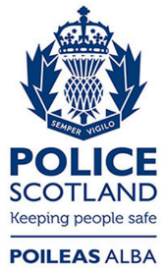 Freedom of Information ResponseOur reference:  FOI 23-1717Responded to:  13th July 2023